Общество с ограниченной ответственностью «ХИМЭКОЦЕНТР»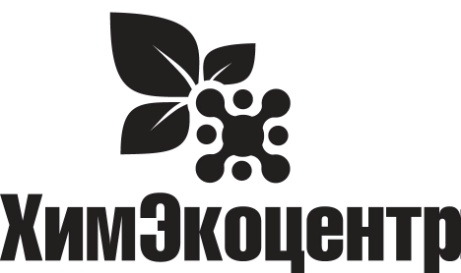 664005, г. Иркутск, ул. Маяковского, 2, оф. 6Тел. 8(3952)951966, e-mail:info@himcentre.ru web: www.himcentre.ruИНН 3812153694 КПП 381201001 ОГРН 1143850008060MultipowerWoodСредство для мытья напольных покрытий из дерева. Концентрат.Описание:Cлабощелочное моющее низкопенное средство.(для дерева нужно нейтральное)Удаляет атмосферные, почвенные и органические загрязнения. Бережно обезжиривает напольные покрытия.  Придает блеск поверхности, улучшая внешний вид полов.Не требует смывания. Не оставляет разводов. Экологически безопасно. При размораживании возможно помутнение, свойства сохраняются.Назначение:Для ежедневного и периодического мытья полов с деликатными покрытиями - ламината, паркета и других деревянных полов, а также линолеума. Для мытья ручным и механизированным способом.Область применения:Средство применяется для мытьянапольных покрытий, требующих деликатного ухода, в помещениях организаций общественного питания (столовых, баров, кафе, ресторанов), торговых и деловых центров, медицинских, образовательных и иных учреждений, спортивно-оздоровительных и культурно-досуговых сооружений, предприятий промышленности, гостиниц и вокзалов, на всех видах транспорта и в быту.Способ применения:Основные характеристики:Состав:		вода, калийное мыло, поликарбоксилат, АПАВ, НПАВ, комплексообразователь, парфюмерная композиция, краситель.Значение pH (концентрат):   7,5Объем:	 (канистра)Меры предосторожности:С растворами: использовать резиновые перчатки и спецодежду. С концентратом: использовать резиновые перчатки, защитные очки. При попадании на кожу или в глаза промыть водой, обратиться к врачу. Хранение:Хранить в плотно закрытой упаковке в сухом темном помещении отдельно от пищевых продуктов. при температуре от +1 до +25оС. Беречь от детей.Срок годности: 36 месяцев (соблюдать условия транспортировки и хранения).Степень загрязненияПрименениеСлабая и средняя степень загрязненияКонцентрат развести водой из расчета 1:65-1:80 (12-15 мл/л).При разбавлении концентрат лить в воду.Сильная степень загрязненияКонцентрат развести водой 1:40 (25 мл/л). При разбавлении концентрат лить в воду.